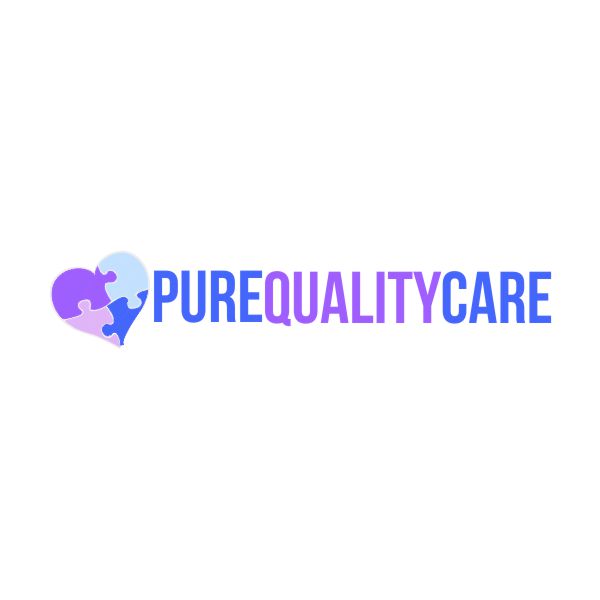 Application for EmploymentPersonal Information                                                           Date of Application:________________                                 First Name:___________________________ Middle Initial:____ Last Name:_________________________________Address:________________________________________________________________________________________Apartment/Unit #:_________________________________________________________________________________City:___________________________________ State:_______________________ Zip:_________________________Phone number:___(____)________________________ Cell:_____(_____)___________________________________Email:___________________________________________________________________________________________Date of Birth:__________________________________                                 SSN:__________-_______-____________Position Applied for:___________________________________ Date Available:_______________________________Are you a citizen of the United States? YES      NOHave you lived in the State of Ohio for the past five (5) years? YES          NODo you have a valid driver’s license with no more than four points? YES       NODriver’s License #:______________________Do you have car insurance? YES       NOAre you certified CPR/FA? YES       NOAre you Med Pass Certified? YES        NOHave you ever been convicted of a felony? YES          NOIf, so explain:______________________________________________________________________________________________________________________________________________________________________________________EducationHigh School Attended:____________________________________________________________________________________Address:_________________________________________________________________________________________________From:______________________________________________ To:___________________________________________________Did you graduate?  YES          NODo you have General Education Development (G.E.D)? YES        NOCollege Attended:_________________________________________________________________________________________Address:__________________________________________________________________________________________________From:_______________________________________________ To:__________________________________________________Did you graduate? YES         NODegree:______________________________________Other:________________________________________ReferencesPlease provide three (3) professional references:TrainingList any relevant training you have had:Previous EmploymentPREVIOUS EMPLOYMENTDisclaimer and SignatureI certify that my answers are true and complete to the best of my knowledge. If this applicationleads to employment, I understand that false or misleading information in my application orinterview may result in my release._____________________________________________________               ___________Signature                                                                                                          DateOFFICE USE ONLYName:Company:Relationship:Address:Phone:Name:Company:Relationship:Address:Phone:Name:Company:Relationship:Address:Phone:Company:Company:Address:Address:Phone:Work:Previous Supervisor:Previous Supervisor:Job:Title:From: To:Starting Salary: Ending Salary:Responsibilities:Responsibilities:Reason for Leaving:Reason for Leaving:May we contact your previous supervisor for a reference? YES                        NOMay we contact your previous supervisor for a reference? YES                        NOCompany:Company:Address:Address:Phone:Work:Previous Supervisor:Previous Supervisor:Job:Title:From: To:Starting Salary: Ending Salary:Responsibilities:Responsibilities:Reason for Leaving:Reason for Leaving:May we contact your previous supervisor for a reference? YES                        NOMay we contact your previous supervisor for a reference? YES                        NOCompany:Company:Address:Address:Phone:Work:Previous Supervisor:Previous Supervisor:Job:Title:From: To:Starting Salary: Ending Salary:Responsibilities:Responsibilities:Reason for Leaving:Reason for Leaving:May we contact your previous supervisor for a reference? YES                        NOMay we contact your previous supervisor for a reference? YES                        NOItems needed to apply: Lucas CountyItems needed to apply: Lucas CountyDrivers LicenseProof of Current Car InsuranceHigh Diploma or GEDBCI Background Check:Reliable Drug & Alcohol Testing7610 New West Rd, Toledo, OH 43617Phone: (419) 517-1027Items needed to apply: Wood CountyItems needed to apply: Wood CountyDrivers LicenseProof of Current Car InsuranceHigh Diploma or GEDBCI Background Check:Ohio Bureau Of Criminal Investigation 750 N College Dr, Bowling Green, OH 43402Phone: (419) 353-5603